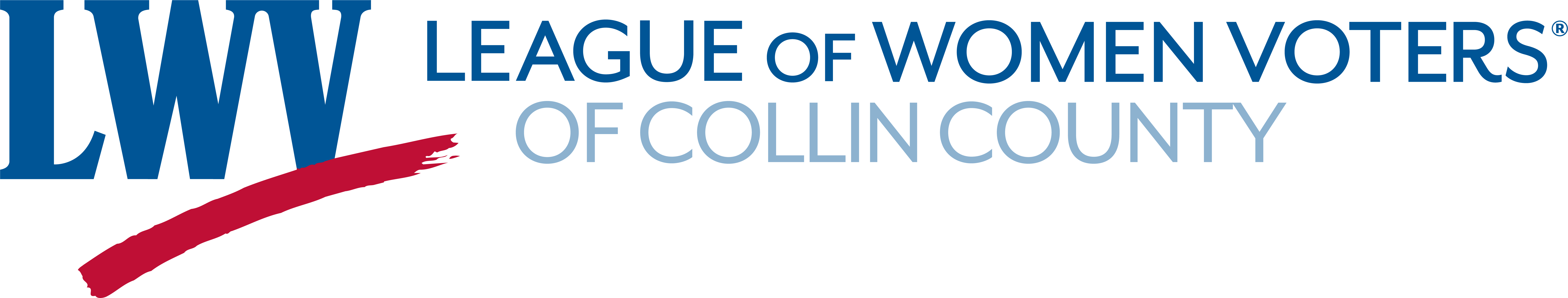 Observer Report FormMember name: Government body:Meeting date:Summary:Were any of the topics relevant to LWV positions or programs?Additional comments:Please send this form to lwvcollin@gmail.com.Thank you for attending this meeting on behalf of LWV-CC!